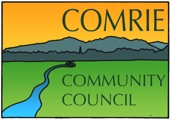 Minutes of the meeting - White Church Community Centre -  7.30pm13th February 2020Attendance: David Robertson, Tim Lucas, Gill Brock, Sheena Lucas, James Preston, Hannah Lucas (minute Secretary)Cllr Donaldson, Cllr Brock – 3 members of the public presentApologies: John Greer, Patricia Robertson, Cllr McCall, Leanne CurranWelcomeDavid opened the meeting at 7.30pm and thanked everyone for attending.Previous MinutesMatters arising from previous minutes – bus route from Perth to St Fillans, update in roads section.Minutes accepted by David and second by Gill.Police ReportTim advised that there had been no further correspondence from Steve Mitchell and was unsure if he was going to attend any further meetings. Tim advised that he had been circulating the Commanders Report and would continue to do so. It contains useful information. Nothing of significance relating to Comrie in the recent report.Relevant planning applicationsNothing to report.Road MattersBear Scotland have been out to check the 30mph sign coming into Comrie, looking to make some adjustments so it picks up car speeds better.Have been given go ahead to get pop-up policeman, just need to agree on location. It was noted that the pop-up policeman had been vandalised in Muthill and thought to have been damaged in Crieff. It has been agreed that 1 pop-up policeman should be located in Comrie, it should also not be located where it might be a distraction to drivers.Chattan and Glenbuckie flooded gullies have been reported – not cleared yet.Langside needs white lined – Gill has reported to PKC. Advised surface work still to be carried out and once complete will look at white lines. Further works are likely to be carried out June/July.Reflective markers on Langside are dominant on east side, asked to have more on opposite side. Gill to follow upPotholes are still significant on Beannie Farm end of Langside – Gill to reportFlooding across sections of Langside are also significant and will cause an accident in cold weather, especially at the forestry track entrance – Gill to report.Parts of Glasgow and the A85 in Crieff are intent on introducing 20mph speed limits. There is a request to do the same through Comrie on the A85 – feedback in general was; it is very difficult to do more than 20mph anyway due to cars parked through the village, would cause traffic to move slower and cause congestion. Not in favour of it but will continue to monitor the situation.20mph limits on the south side of the bridge are still intending to go ahead.Flooding at School has been reported, the gully is blocked.Disabled bay at Melville square has been repainted.Yellow lines need repainted on corners – Gill to follow up.No progress on the Ross Bridge repair – Cllr Donaldson to follow up.Exposed rubbish at the Field of Refuge – Gill to report.Lamp post at Braco road has been hit and straightened up but the light is not working – Gill to report.The 300 yd sign at the Cemetery is at an angle and needs straightened up – Gill to report.Blocked drain outside Drummonie – Gill to reportThere is still a drain missing its cap out side the public toilets. Tim advised there is a stone wedge in it but could still cause a problem for visually impaired people. Gill to report. Perth to St Fillan’s Bus routeCllr Donaldson advised he had attended a meeting regarding the reduction in service – there were several areas of concern regarding this;The consultation period was very short and over the Christmas period – was not well advertised either.Unfortunately, due to some of the Stagecoach routes not being subsidised and run purely on a commercial basis they are being axed. PKC have very little say in what Stagecoach can and can’t do. PKC have agreed to run a reduce service Monday, Wednesday and Friday to and from St Fillans under the auspices of the public transport unit at PKC. In between this there will be a small service run by Sweeney’s. Timings for this service are not the best, but at least there is a service being run.PKC are unable to offer much else as the new budget has been set and there is no contingency for additional bus services.If the service sees a significant rise in numbers on the buses, Stagecoach has agreed to review the reduced service.Treasurers ReportAll 7 accounts still activeAdmin account has seen a rise of £271.73 which is from PKC for the annual council grantCommunity account has received £50 in subscriptionsLegion Park Account – there is money in this account, was asked if can be used to refurbish the fence around the park, Tim advised that PKC have agreed to make some improvements once the Flood Prevention Plan begins construction.Christmas Lights account - £240 paid out for the Christmas Tree supplied for the square and £100 received from the Flambeaux Committee.Secretary’s CorrespondenceShaky BridgeApplication to Gannochy Trust submitted for the cost of some of the bridge work. Awaiting decision but reasonably hopeful.An added improvement to the project is to upgrade the pathway from Monument Road along, and down to, the Shaky Bridge Total cost would be £15k - £18k. This will incorporate a fully accessible path and parking for 4 cars.Have received £5k of private donation towards the path costs.Working with Countryside Trust and Millennium Footpath Association to facilitate the necessary applications.Timescale – mid year to Dec 2020, there are further plans to create a picnic area on the north side of the bridge which will be completed when all machinery is removed.It was suggested the CCC could consider a ‘Crowd Funding’ social media page to raise funds for any additions to the bridge and path project. CCC will bear this in mind.Local Partnership Funding;£1000 available and applied for.Several different worthwhile categories available for improvements to be made.It has been suggested to install a seat at Maclagan Cemetery which falls under the Use of Community Space category. Will need to check the acceptability of this proposal with the Episcopal Church.Flood Protection Plan;Publication of plan now delayed until FebruaryCompletion of the scheme is likely to be mid 2023, inevitably further delays may occur.No apparent progress on the removal of invasive weeds. PKC have been asked for feedback.Craig McQueen advised that the Himalayan Balsam has already been treated but the Japanese Knot weed needs to be dormant before treatment can begin. (?)Abbeyfield Funds;Abbeyfield Crieff is now closed, and discussions regarding the available fund are ongoing.CCC have made a formal offer to bring the funds back to the village and continue with the community engagement. In discussions with CDT as a suitable vehicle to manage this.Waiting for a decision from the CDT board.Skate ParkMeeting held on the 24th January to formally take over the management of the skate parkThere is a residual fund of about £650 which will be passed over to the CCC. Suggested to open a separate account for it – John to follow up.A subcommittee is going to be responsible for the skate park – Sheena and PatriciaSuggested to promote through the school and form a skateboard club. Some repairs are needed immediately to make the surface safe. Sheena and Patricia to follow upCCC Notice BoardPKC have now approved and placed the orderProposed to put outside the White Church as St Kessocks Square is no longer availableWaiting for approval from White Church Committee.Notice Board will be available from Perth within this month. Tim will collect once ready.An application has been submitted to extend the sale of alcohol at McColls – this will run for 12 hours per day, 7 days a week. No reasons raised to support any objection.Received a request from PKC to twin Comrie with other European cities – in Germany and France. No one see’s a great need for this when already twinned with Carlton Place in Canada – Gill to speak with George Lee’s to get advice regarding benefits and disadvantages of twinning.Comrie to Crieff All Purpose Path drawings have been circulated. Some negotiations still required with one landowner. There is a CMRI – 126 Path improvement Project Group meeting on the 10th March which will update on progress. Tim will report at next meeting.There was a presentation of flowers on 24th January to Mrs Christine Nicol of Comrie who was 100 years old. She was delighted with them.Councillor’s ReportsCllr Donaldson was encouraged to hear that the Comrie Development Trust had received funding of £109k from Historic Environment Scotland to further improve Cultybraggan Camp.AOCBNothing further to reportMeeting closed at 8.50pm 					Next Meeting 12th March.